                                              ПОЛОЖЕНИЕ__________________________________________________________________                        КОНКУРС  «ЛУЧШИЙ КУРАТОР  ГОДА»П  128 - 2020КостанайП  128 - 2020       Предисловие 1 Разработано  Советом кураторов университета2 ВНЕСЕНО Департаментом по молодежной политике3 Утверждено и введено в действие:	приказом ректора от _________2020г.  №__  4 РазработчикИ: Г.Беркенова – и.о. директора департамента по молодежной политике, кандидат педагогических наук;О.Тахиров – заместитель директора по воспитательной работе института экономики и права, магистр гуманитарных наук.5 Эксперт:Г.Саткангулова –  заведующая кафедры психологии, магистр педагогических наук.6 Периодичность проверки                                                    3 года7 ВВЕДЕНО ВЗАМЕН   П 015-2020 - Положение. Конкурс «Лучший куратор года»Настоящее положение не может быть полностью или частично воспроизведено, тиражировано и распространено без разрешения ректора НАО «Костанайский региональный университет имени А.Байтурсынова»                                                                          © Костанайский  региональный университет имени А. Байтурсынова, 2020П  128 - 2020Содержание  П  128 - 2020  Глава 1. Область применения 1. Настоящее положение конкурса «Лучший куратор года» (далее – Положение) устанавливает правила организации и проведения конкурса, определяет его этапы, процедуру подведения итогов и награждение. 2. Настоящее Положение входит в состав нормативно-справочной документации университета и действует в пределах структурных подразделений, занимающихся воспитательной работой.Глава 2. Нормативные ссылки3. В настоящем Положении использованы ссылки на следующие нормативные документы:1) Конституция Республики Казахстан от 30 августа 1995г.;2) Закон Республики Казахстан «Об образовании» от 27.07.07 г. № 389-III ЗРК (с изменениями и дополнениями на 13.02.2012 г.);3) СТ РК ИСО 9000-2017. Системы менеджмента качества. Основные положения и словарь;4) СТ РК ИСО 9001-2016. Системы менеджмента качества. Требования;5) Концепция воспитания в системе непрерывного  образования Республики Казахстан (Приказ МОН РК от 16 ноября 2009 года №521);6) СО 004-2020. Стандарт организации. Делопроизводство;7) ДП 003-2020. Документированная процедура. Управление документацией.Глава 3. Общие положения4. Положение о конкурсе разрабатывается Советом кураторов университета и утверждается приказом ректора.5. Конкурс проводится с целью совершенствования и активизации кураторской деятельности в общей системе воспитательной работы, а также общественного признания ее значимости в формировании личности будущего специалиста.6. В конкурсе имеют право принять участие кураторы академических групп, назначенные распоряжением курирующего проректора на текущий учебный год.Глава 4. Организация конкурса7. Для организации и проведения конкурса создается оргкомитет из числа членов совета кураторов университета, института, заместителей П  128 - 2020директоров по воспитательной работе.8. На период проведения конкурса создается конкурсная комиссия, утвержденная приказом ректора, в составе которой председатель комиссии; заместитель председателя комиссии;  секретарь комиссии;  члены комиссии (преподаватели кафедры психологии и педагогики,  члены совета кураторов университета,  председатель профкома университета)9. Аналогично организационный комитет и конкурсная комиссия создаются в каждом институте распоряжением директора.10. Непосредственное руководство подготовкой и проведением конкурса в институте осуществляется председателем совета кураторов института.11. Заявка на участие в конкурсе подается в управление воспитательной работы по установленной форме (Приложение А) 12. В поддержку куратора группы студентам рекомендуется подготовить видеоролик, презентацию или стенгазету. Глава 5. Этапы конкурса13.  Первый этап конкурса проводится на уровне института. Конкурсная комиссия рассматривает представленные кураторами документы  и подводит  итоги в соответствии с разработанными критериями (Приложение Б).14.  Заместитель директора института по воспитательной работе совместно со студенческим деканом и председателем студенческого профкома проводят анкетирование студенческих групп «Куратор глазами студента» (Приложение В).15. Для качественной экспертной оценки работы кураторов оргкомитетом могут быть приглашены преподаватели кафедр, не входящие в состав конкурсной комиссии.16.  Победителями первого этапа конкурса становятся первые 3-5 участников, набравшие максимальный суммарный результат.17.  Второй этап конкурса проводится в институте с   победителями первого тура. Результаты баллов первого и второго этапа суммируются и остаются в активе участника конкурса.18. Третий этап проводится на уровне университета с участием, вышедших в финал участников конкурса (представители специальностей от институтов). Полученные баллы также суммируются и являются основанием для определения победителей (1, 2, 3 место).19. Каждый этап конкурса предусматривает свою программу и определенное количество баллов.20. Завершается конкурс организацией диалоговой площадки по обсуждению эффективных форм кураторской деятельности, на которую приглашаются все участники конкурса.  П  128 - 2020Глава 6. Подведение итогов21. Итоги конкурса оформляются протоколом конкурсной комиссии.22. Куратору, получившему максимальное количество баллов, присуждается звание «Лучший куратор года».23. Победителям конкурса (2, 3 место) вручаются грамоты и призы. 24.  Конкурсная комиссия вправе дополнительно представить кураторов к награждению по следующим номинациям:1) «За педагогическое мастерство»;2) «За творческий подход»;3) «За инновационный подход»;4) «За педагогический оптимизм».25. Приказом ректора всем кураторам, принявшим участие в конкурсе, объявляется благодарность и вручаются дипломы участников.26. Итоги конкурса публикуются в журнале «Жас өркен - Костанай», газете «Білім жарысы».Глава 7. Согласование и рассылка27. Рассылку проекта настоящего Положения экспертам, указанным в предисловии, осуществляют разработчики. 28. Согласование настоящего Положения осуществляется с курирующим проректором, экспертом, юристом, начальником отдела документационного обеспечения и оформляется в «Листе согласования». Лист согласования хранится вместе с подлинником документа.29. Рабочие экземпляры настоящего Положения рассылаются в следующие адреса: курирующему проректору, в департамент по молодежной политике, заведующему комитетом по делам молодежи, директорам институтов, заместителям директоров институтов по воспитательной работе, заведующим кафедрами.Приложение А                                       Ф. 3-74Заявка
на участие в конкурсе                                   «Лучший куратор года»Ф.И.О. участника конкурса	Должность	Институт	Кафедра	№ курируемой студенческой группы	Краткое представление: 1. Стаж работы куратором	2. Достижения группы за прошедший год	3. Открытое воспитательное мероприятие	4. Внедрение инновационных подходов в кураторской деятельности	Участник конкурса				Директор				Приложение БКритерии оценки участников конкурса «Лучший куратор года» Приложение ВАнкета «Куратор глазами студентов» 1. Как Вы считаете, нужен ли  куратор студенческой группы? а) обязательно нужен б) достаточно одного - куратора или  эдвайзера в)  не уверен(а), что нужен 2. Как часто Вы встречаетесь со своим куратором?  а) несколько раз в неделю  б) несколько раз в семестр   в) встречаемся только в необходимых ситуациях 3. Как я  отношусь к своему куратору? а) уважительно, потому что он(а) хороший преподаватель, честный,       порядочный,   ответственный и отзывчивый человек  б) у меня еще не сложилось мнение о моем кураторе  в) к сожалению, не могу что-то сказать4. Устраивает ли Вас работа куратора группы? а) да, полностью устраивает   б) в целом устраивает, но можно было бы больше уделять внимание нашей         группе  г) нет, не устраивает                                 (максимальное кол-во баллов -8 )                             Далее  все ответы - да , нет (макс.кол-во баллов-15) 5. Куратор контролирует нашу текущую и семестровую успеваемость:  а) да б) нет 6. Куратор помог мне решить бытовые проблемы (при устройстве в      общежитие, съеме квартиры и т.д.): а) да б) нет 7. Куратор помог мне наладить взаимоотношения с сокурсниками: а) да б) нет  8. Куратор постоянно интересуется моими делами, здоровьем, личными          проблемами: а) да б) нет  9.  Куратор всегда поддерживает нас   во время сессии (интересуется    оценками, консультирует по предмету):  а) да б) нет Продолжение Приложения В10. Куратор помог мне приобщиться к активной студенческой жизни: а) да б) нет 11. Я  всегда могу рассчитывать на помощь куратора в возникшей ситуации:а) даб) нет12. Куратор помог мне разобраться в особенностях  обучения в университете и специфике  будущей  профессии:а) да б) нет 13. Куратор познакомил нас с уставом КГУ и другими нормативными документамиа) даб) нет 14. Куратор познакомил нас с учебным корпусом, университетом, городом: а) да б) нет 15. Куратор  рассказал о работе студенческого самоуправления и помог нам  сформировать  актив группы:а) да б) нет16. Куратор помогает нам в организации мероприятий в группе: а) да б) нет17. Куратор посещает общежитие, где живут студенты нашей группы: а) да б) нет18. Куратор беседует с нами на различные темы (патриотизм, нравственность, здоровый образ жизни и т.д.):а) даб) нет19. Куратор работает с нашей группой ответственно и с интересом:а) да б) нет 20. Мой куратор достоин звания «Лучший куратор года»а) да б) нет Ф.1-01Лист согласованияНаименование документа  Положение. Конкурс «Лучший куратор года»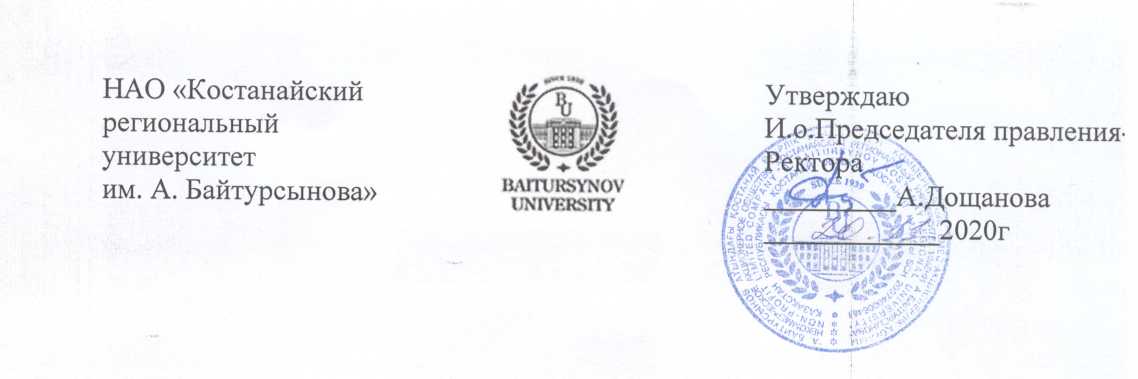 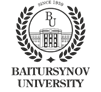 УтверждаюИ.о.Председателя правления-Ректора_________А.Дощанова____________2020г1 Область применения ……………………………………………………...…..42 Нормативные ссылки ……………………………………………………...….43 Общие положения …………………………………………………………….44 Организация конкурса ………………………………………………………..45 Этапы конкурса ……………………….…………………………………….…56 Подведение итогов……………………………………………………...……..67 Согласование и рассылка ……………………………………………………..6   Приложение А Заявка на участие в конкурсе «Лучший куратор                                   года»…………………………………………………….……7   Приложение Б  Критерии оценки участников конкурса «Лучший куратор                                   года»…………..……………………………………………8   Приложение В  Анкета «Куратор глазами студентов»…………...………..9№КритерииОценка вбаллах(мах) РезультатПримечание1Качество успеваемости группы за учебный год до 50% -5, выше 50% -102Оценка работы куратора студентами233Выполнение запланированных мероприятий по направлениям:1) гражданско-патриотическое воспитание;2) духовно-нравственное воспитание;3) культурно-эстетическое воспитание;4)  формирование здорового образа жизни;3288884Взаимодействие с родителями55Достижения курируемой группы56Качество содержания папки куратора (полнота документов)107Обучение в Школе куратора58Открытое воспитательное мероприятие10Итого100ДолжностьФ.И.О.ДатаПодписьПодписьИ.о проректора по воспитательной работеИсабаев А.Ж.И.о. директора департамента административно-правовой работы     Айдналиева А.Т.И.о.начальника отдела документационного обеспечения Книга Е.В.ЭкспертСаткангулова Г.Ж.